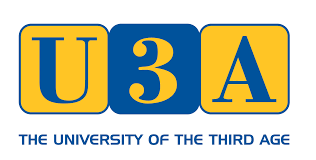   Do you prefer local or national speakers or both:   Please indicate with a tick which of the following subjects would interest you – tick hereLocalNationalBothArts & CraftsArts & CraftsBritish IslesBritish IslesCurrent AffairsCurrent AffairsCharitiesCharitiesGardens & GardeningGardens & GardeningGeneologyGeneologyHealth & WellbeingHealth & WellbeingHistoryHistoryHumourHumourFood, Farming & CountrysideFood, Farming & CountrysideLocal CelebritiesLocal CelebritiesLondonLondonMusic/Dance & EntertainmentMusic/Dance & EntertainmentPoliticsPoliticsQuizQuizSportSportScienceScienceTheatre/ActorsTheatre/ActorsTravelTravelAre there any other subjects that you think would be suitable for Open Meetings?Are you satisfied with the current format of the Open Meetings? If not, what changes would you like to see? (Example – would you prefer more time for socialising?)Are there any other subjects that you think would be suitable for Open Meetings?Are you satisfied with the current format of the Open Meetings? If not, what changes would you like to see? (Example – would you prefer more time for socialising?)Are there any other subjects that you think would be suitable for Open Meetings?Are you satisfied with the current format of the Open Meetings? If not, what changes would you like to see? (Example – would you prefer more time for socialising?)For our analysis, please indicate if you are male or femaleMFPLEASE HAND THIS IN TO A COMMITTEE MEMBER AFTER THE MEETINGPLEASE HAND THIS IN TO A COMMITTEE MEMBER AFTER THE MEETINGPLEASE HAND THIS IN TO A COMMITTEE MEMBER AFTER THE MEETING